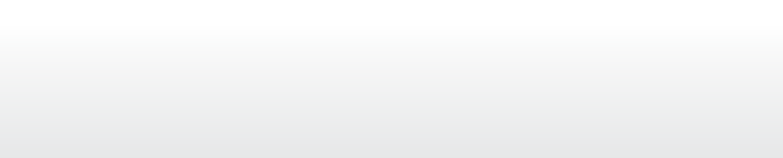 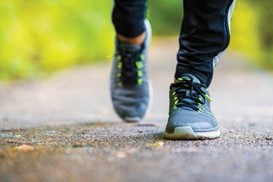 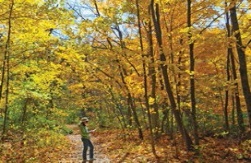 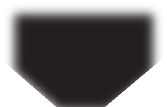 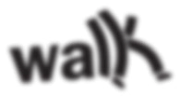 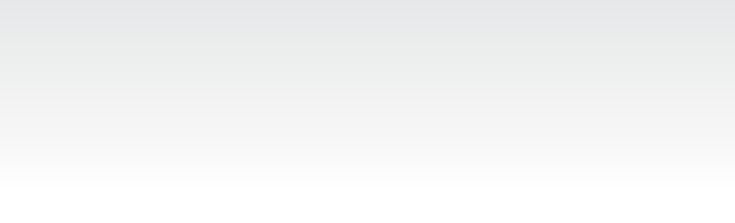 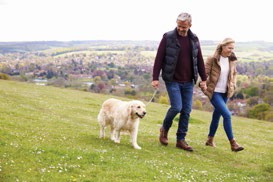 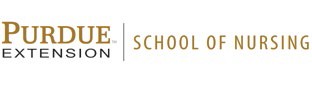 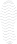 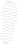 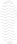 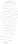 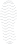 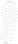 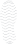 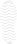 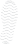 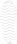 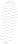 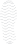 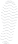 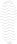 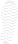 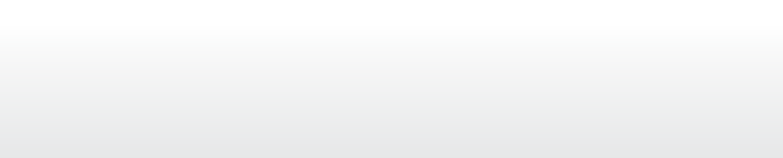 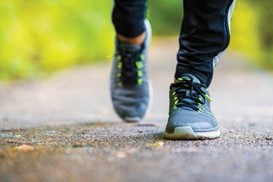 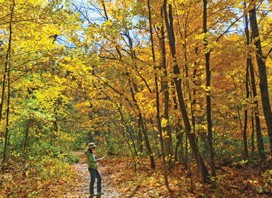 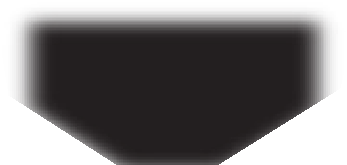 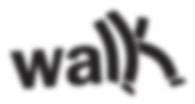 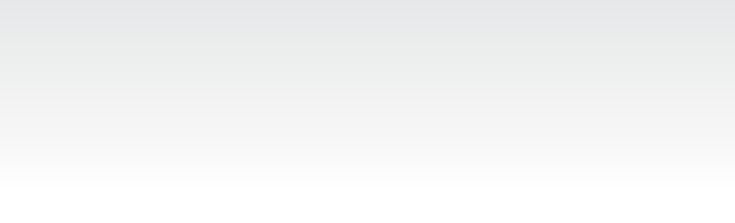 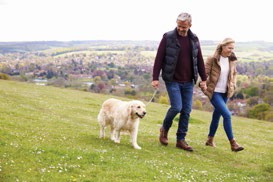 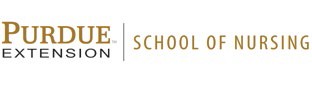 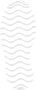 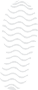 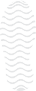 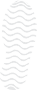 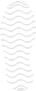 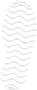 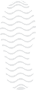 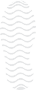 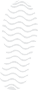 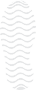 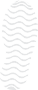 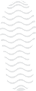 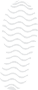 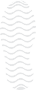 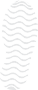 Helping Hoosiers get on their feet!WANT TO IMPROVE YOUR HEALTH…but short on time …and lack motivation?This FREE,  12 week email-based walking program has you covered!Sign up by April 1, 2022 by sending your email to  Marcia Parcell at mparcell@purdue.edu , walk, and get email support April 4-June 27, 2022.     DETAILSStarting date:  April 4, 2022You will receive a total of 16 emails—2 per week for the first month, and 1 per week for the next 8 weeks.To sign up:  Marcia Parcell at mparcell@purdue.eduRegister by:  April 1, 2022